Elementary SpanishHenry Barnard School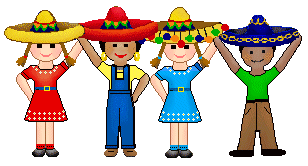 Week 17Grade: 3rd- 5th gradeTopic:  El Día de los Reyes/ El Nuevo AñoContent:  Talking about the cultural traditions of “El Día de los Reyes” and New Year’s, finding coin in king’s cake, eating grapes for New Year’s, making books.Objectives:To learn about the celebration of “El Día de los Reyes”To learn about the New Year’s traditions in Latin America.To experience finding a coin in the king’s cakeTo make books to learn new vocabularyStandards:1.11, 1.12, 1.13, 1.21, 1.23, 1.24, 1.25, 1.32, 2.11, 2.12, 2.13, 2.14, 2.15, 3.11, 3.12, 3.13, 5.11, 5.12, 5.14, 5.15Materials:“El Día de los Reyes” worksheetKing’s cookies with one coin hidden insidecrayons“Los Tres Magos” bookIntroduction:Begin by doing the opening greeting/ song (“¡Hola niños!  ¿Cómo están?  Buenas tardes a ti- song”).  Talk about “El Día de los Reyes.”  Watch King’s Day video.  Read “Los Tres Magos.”Development:Have students choose a cookie- one cookie has a coin hidden inside.  The student who finds the coin is the king for the day and gets to wear a crown.  Make books about El Día de los Reyes.  Eat 12 grapes to celebrate the New Year.Vocabulary:Reyes, magos, uvas, El Nuevo Año, rosca de reyes, moneda, regalos, zapatos, pajaActivities:DiscussionEating cookies and grapesMaking booksAssessment:Identifying King’s Day and New Year’s vocabulary correctlyHomework:Color “El Día de los Reyes” and “El Años Nuevo” worksheets.  Continue practicing other vocabulary by playing games on website.